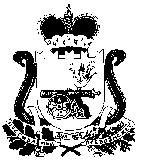 АДМИНИСТРАЦИЯ МУРЫГИНСКОГО СЕЛЬСКОГО ПОСЕЛЕНИЯ ПОЧИНКОВСКОГО РАЙОНА СМОЛЕНСКОЙ ОБЛАСТИПОСТАНОВЛЕНИЕ В соответствии с  постановлением Администрации Мурыгинского сельского поселения Починковского района Смоленской области от 16.06.2014г. № 26 «Об утверждении Порядка  разработки и реализации муниципальных  программ муниципального образования Мурыгинского сельского поселения Починковского района Смоленской области и  Порядка проведения  оценки эффективности  реализации муниципальных  программ муниципального образования Мурыгинского сельского поселения Починковского района Смоленской области»Администрация Мурыгинского сельского поселения Починковского района Смоленской области  п о с т а н о в л я е т:1. Утвердить прилагаемую муниципальную программу «Обеспечение пожарной безопасности на территории Мурыгинского сельского поселения Починковского района Смоленской области».2. Настоящее постановление  распространяет свое действие на правоотношения, возникшие с 01.01.2020 года.3. Признать постановление Администрации Мурыгинского сельского поселения Починковского района Смоленской области от 21.07.2015 №24 «Об утверждении муниципальной программы  «Обеспечение пожарной безопасности на территории Мурыгинского сельского поселения Починковского района Смоленской области»  (в редакции постановлений Администрации Мурыгинского сельского поселения Починковского района Смоленской области от 16.02.2016г. №8, от 03.08.2016г. №52, от  24.01.2017 №4, от 25.10.2018 г. №20, от 16.11.2018г. №32)    утратившим силу с 1 января 2020 года.4. Разместить настоящее постановление на официальном сайте Администрации Мурыгинского сельского поселения Починковского района Смоленской области.	Глава  муниципального образования Мурыгинского сельского поселенияПочинковского районаСмоленской области 	                                                                 И.В.НаумовУтвержденапостановлением Администрации Мурыгинского сельского поселения Починковского района Смоленской области от 07.02.2020 г. № 9 МУНИЦИПАЛЬНАЯ ПРОГРАММА«ОБЕСПЕЧЕНИЕ ПОЖАРНОЙ БЕЗОПАСНОСТИ НА ТЕРРИТОРИИ МУРЫГИНСКОГО СЕЛЬСКОГО ПОСЕЛЕНИЯ ПОЧИНКОВСКОГО РАЙОНА СМОЛЕНСКОЙ ОБЛАСТИ»2020 г.ПАСПОРТмуниципальной  программы«Обеспечение пожарной безопасности на территории Мурыгинского сельского поселения Починковского района Смоленской области»Раздел 1. «Общая характеристика социально-экономической сферы реализации муниципальной  программы»Состояние защищённости жизни и здоровья граждан, их имущества, а также имущества организаций от пожаров на территории муниципального образования Мурыгинского сельского поселения Починковского района Смоленской области продолжает оставаться низким, что является следствием неэффективного функционирования системы обеспечения пожарной безопасности.К числу объективных причин, обуславливающих крайнюю напряженность оперативной обстановки с пожарами в жилом секторе следует отнести высокую степень изношенности жилого фонда, отсутствие экономических возможностей поддержания противопожарного состояния зданий, низкая обеспеченность жилых зданий средствами обнаружения и оповещения о пожаре, а также современными первичными средствами пожаротушения.Подавляющая часть населения не имеет чёткого представления о реальной опасности пожаров, система мер по противопожарной пропаганде и обучению недостаточно эффективна. В результате для большинства граждан пожар представляется маловероятным событием, игнорируются противопожарные требования и как следствие, большенство пожаров происходит по причине неосторожного обращения с огнём.Анализ причин, от которых возникают пожары и гибнут люди, убедительно показывает, что предупредить их возможно, опираясь на средства противопожарной пропаганды, одним из видов которой является обучение (инструктаж) населения, включая обучение элементарным навыкам поведения в экстремальных ситуациях, умению быстро производить эвакуацию, воспрепятствовать распространению огня.К полномочиям органов местного самоуправления отнесено обеспечение первичных мер пожарной безопасности, создание муниципальной пожарной охраны.В соответствии с Федеральным законом от 06.10.2003 № 131 «Об общих принципах организации местного самоуправления в Российской Федерации» вопросом  местного значения является обеспечение первичных мер пожарной безопасности в границах населенных пунктов поселений.Для преодоления негативных тенденций в деле организации борьбы с пожарами необходимы целенаправленные и скоординированные действия Администрации сельского поселения, организаций различных форм собственности и ведомственной принадлежности, а также концентрация финансовых и материальных ресурсов. Реализация Программы должна способствовать повышению уровня пожарной безопасности поселения, подготовке к защите населения, материальных и культурных ценностей от пожаров.Раздел 2. «Приоритеты муниципальной политики в  сфере реализации муниципальной  программы, цели,  целевые показатели, описание ожидаемых конечных результатов, сроков и этапов реализации муниципальной программы»Приоритетностью реализации Программы является обеспечение противопожарным оборудованием, средствами защиты и пожаротушения муниципальных учреждений, зданий жилого сектора, а также:- ведение текущего мониторинга состояния пожарной безопасности муниципальных организаций и учреждений, зданий жилого сектора;- изучение, обобщение и распространение передового опыта в области пожарной безопасности;- распространение методических материалов, пособий и памяток в области пожарной безопасности;- проведение обучения мерам пожарной безопасности. Целью Программы является укрепление системы обеспечения пожарной безопасности жилого фонда и объектов, защита жизни и здоровья людей на территории   муниципального образования Мурыгинского сельское поселение Починковского района  Смоленской областиВ рамках настоящей Программы должна быть решена основная задача - защита жизни и здоровья граждан, их имущества, а также имущества организаций от пожаров методом реализации требований законодательных и иных нормативных правовых актов в области пожарной безопасности по предотвращению пожаров, спасению людей и имущества от пожаров, являющихся частью комплекса мероприятий по организации пожаротушения.Для достижения целей Программы и решения основной задачи необходимо решить следующие вопросы:- совершенствовать нормативную, правовую и методическую документацию по обеспечению пожарной безопасности муниципальных учреждений, объектов жилого сектора во взаимодействии с государственной противопожарной службой;- оснащение муниципальных учреждений, зданий жилого сектора современным противопожарным оборудованием, средами защиты  и пожаротушения;- организация обучения и периодической подготовки  руководителей, должностных лиц, лиц ответственных за пожарную безопасность муниципальных учреждений, персонала, работников учреждений;- организация информационного обеспечения и противопожарной пропаганды для распространения пожарно-технических знаний, информирования населения о принятых решениях по обеспечению пожарной безопасности о правилах пожарной безопасности в быту.Срок реализации муниципальной программы - 2020- 2024 годы.Раздел 3. «Обоснование ресурсного обеспечения муниципальной программы»Общий объем финансирования муниципальной программы составляет 500,0 тыс. рублей, в том числе по годам реализации:- 2020 год - 100,0 тыс. рублей;- 2021 год - 100,0 тыс. рублей;- 2022 год - 100,0 тыс. рублей;- 2023 год - 100,0 тыс. рублей;- 2024 год - 100,0 тыс. рублей.Источник финансирования -  средства бюджета муниципального образования Мурыгинского сельского поселения Починковского района Смоленской области.Раздел 4. «Обобщенная характеристика  основных мероприятий, входящих в состав муниципальной  программы»Реализация муниципальной программы достигается посредством выполнения основных мероприятий программы.	Перечень программных мероприятий, призванных обеспечить решение поставленных выше задач через механизмы реализации настоящей Программы, представлен в приложении № 1 к муниципальной программе. Раздел  5. «Основные меры правового регулирования в сфере реализации муниципальной программы»Положения Федерального закона «О пожарной безопасности» от 21.12.94 N 69-ФЗ, Федерального закона от 06.10.2003 N 131 «Об общих принципах организации местного самоуправления в Российской Федерации».Нормативные правовые и информационно-методические документы Администрации Мурыгинского сельского поселения Починковского района Смоленской области.  Раздел 6. «Применение мер государственного регулирования в сфере реализации муниципальной  программыМеры государственного и муниципального регулирования в рамках реализации муниципальной программы не предусмотрены.Приложение N 1к муниципальной программеПЕРЕЧЕНЬ МЕРОПРИЯТИЙпо реализации муниципальной программы «Обеспечение пожарной безопасности на территории Мурыгинского сельского поселения Починковского района Смоленской области»от7 февраля 2020 г.№ 9Об утверждении муниципальной программы  «Обеспечение пожарной безопасности на территории Мурыгинского сельского поселения Починковского района Смоленской области»Ответственный исполнитель муниципальной  программыАдминистрации Мурыгинского сельского поселения Починковского района  Смоленской областиОтветственные исполнители подпрограмм муниципальной программыне имеетсяИсполнитель основных мероприятий муниципальной  программыАдминистрации Мурыгинского сельского поселения Починковского района  Смоленской областиЦель муниципальной программыУкрепление системы обеспечения пожарной безопасности жилого фонда и объектов, защита жизни и здоровья людей на территории   муниципального образования Мурыгинского сельское поселение Починковского района  Смоленской областиЦелевые показатели реализации муниципальной программыЭффективность реализации Программы оценивается с использованием целевых показателей, характеризующих снижение показателей обстановки, касающейся пожаров, в том числе:- количества зарегистрированных пожаров, - экономического ущерба.Сроки (этапы) реализации муниципальной  программы2020-2024Объемы ассигнований муниципальной программы (по годам реализации в разрезе источников финансирования)Общий объем финансирования муниципальной программы составляет 500,0 тыс. рублей, в том числе по годам реализации:- 2020 год - 100,0 тыс. рублей;- 2021 год - 100,0 тыс. рублей;- 2022 год - 100,0 тыс. рублей;- 2023 год - 100,0 тыс. рублей;- 2024 год - 100,0 тыс. рублей.Источник финансирования -  средства бюджета муниципального образования Мурыгинского сельского поселения Починковского района Смоленской области Ожидаемые результаты реализации муниципальной  программы- поступательное снижение общего количества пожаров и гибели людей;  - ликвидация пожаров в короткие сроки без наступления тяжких последствий;- снижение числа травмированных и пострадавших людей на пожарах в результате правильных действий при обнаружении пожаров и эвакуации;- повышение уровня пожарной безопасности и обеспечение оптимального реагирования на угрозы возникновения пожаров со стороны населения; - снижение размеров общего материального ущерба, нанесенного пожарами;- участие общественности в профилактических мероприятиях по предупреждению пожаров и гибели людей.N п/пНаименованиеИсполнитель мероприятияИсточник финансированияОбъем средств на реализацию муниципальной программы на очередной финансовый год и на плановый период (тыс. руб.)Объем средств на реализацию муниципальной программы на очередной финансовый год и на плановый период (тыс. руб.)Объем средств на реализацию муниципальной программы на очередной финансовый год и на плановый период (тыс. руб.)Объем средств на реализацию муниципальной программы на очередной финансовый год и на плановый период (тыс. руб.)Объем средств на реализацию муниципальной программы на очередной финансовый год и на плановый период (тыс. руб.)Объем средств на реализацию муниципальной программы на очередной финансовый год и на плановый период (тыс. руб.)N п/пНаименованиеИсполнитель мероприятияИсточник финансированиявсего2020 год2021 год2022 год2023 год2024 год12345678910Основное мероприятие: Создание и обеспечение необходимых условий для повышения пожарной безопасности на территории поселенияОсновное мероприятие: Создание и обеспечение необходимых условий для повышения пожарной безопасности на территории поселенияОсновное мероприятие: Создание и обеспечение необходимых условий для повышения пожарной безопасности на территории поселенияОсновное мероприятие: Создание и обеспечение необходимых условий для повышения пожарной безопасности на территории поселенияОсновное мероприятие: Создание и обеспечение необходимых условий для повышения пожарной безопасности на территории поселенияОсновное мероприятие: Создание и обеспечение необходимых условий для повышения пожарной безопасности на территории поселенияОсновное мероприятие: Создание и обеспечение необходимых условий для повышения пожарной безопасности на территории поселенияОсновное мероприятие: Создание и обеспечение необходимых условий для повышения пожарной безопасности на территории поселенияОсновное мероприятие: Создание и обеспечение необходимых условий для повышения пожарной безопасности на территории поселенияОсновное мероприятие: Создание и обеспечение необходимых условий для повышения пожарной безопасности на территории поселения1.Организация мероприятий и информационное обеспечение  мер по противопожарной безопасности Администрация Мурыгинского сельского поселения  Местный бюджет500,0100,0100,0100,0100,0100,01.1.Разработка и      совершенствование муниципальных нормативных правовых актов по реализации  полномочий  по обеспечению  первичных мер  пожарной безопасности на территории  сельского поселенияАдминистрация Мурыгинского сельского поселения  Без финансирования1.2.Проведение сходов граждан в населенных пунктах поселения по вопросу обеспечения первичных мер пожарной безопасности в границах населенных пунктовАдминистрация Мурыгинского сельского поселения  Без финансирования1.3.Организация  деятельности подразделений добровольной пожарной охраны  Администрация Мурыгинского сельского поселения  Без финансирования1.4. Опашка населенных пунктовАдминистрация Мурыгинского сельского поселения  Местный бюджет450,090,090,090,090,090,01.5.Ревизия, ремонт, техническое обслуживание пожарных гидрантовАдминистрация Мурыгинского сельского поселения  Местный бюджет50,010,010,010,010,010,0